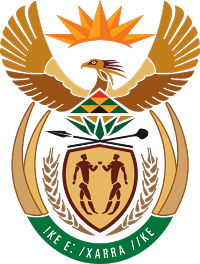 MINISTRY FOR COOPERATIVE GOVERNANCE AND TRADITIONAL AFFAIRSREPUBLIC OF SOUTH AFRICANATIONAL ASSEMBLYQUESTIONS FOR WRITTEN REPLYQUESTION NUMBER 2017/1715DATE OF PUBLICATION: 9 JUNE 2017Mr W Horn (DA) to ask the Minister of Cooperative Governance and Traditional Affairs:Whether any staff of (a) his department and (b) each entity reporting to him were awarded any contracts or agreements to conduct business with any state entity in the (i) 2014-15, (ii) 2015-16 and (iii) 2016-17 financial years; if so, what are the (aa)(aaa) names and (bbb) professional designations of the staff members and (bb)(aaa) details of the contract(s) and/or agreement(s) awarded and (bbb) amounts in each case?                              NW1921Reply:(i)(ii)(iii)(aa)(aaa)(bbb)(bb)(aaa)(bbb) The Department of Cooperative Governance has not awarded any contracts or agreement to a government employee in the 2014/15, 2015/16 and 2016/17 financial years. Only one official Ms K Mosimege, a Deputy Director from Information and Database Management Uni, declared and obtained approval to work as an Online and Face-to-Face Tutor at the University of South Africa to the total amount of approximately R5000.00 per month, in 2014/15, 2015/16, and 2016/17 financial years.(i)(ii)(iii)(aa)(aaa)(bbb)(bb)(aaa)(bbb)None of the staff members from his Entities were awarded contracts or agreements to conduct business with any state entity in the 2014/15, 2015/16, and 2016/17 financial years.